АКТобщественной проверкина основании плана работы Общественной палаты г.о. Королев, 
в рамках проведения системного и комплексного общественного контроля, 
проведен общественный мониторинг технического состояния подземного перехода через  ул. ПионерскаяСроки проведения общественного контроля: 02.03.2020 г.Основания для проведения общественной проверки: план работы Общественной палаты г.о. КоролевФорма общественного контроля: мониторингПредмет общественной проверки: техническое состояние и соблюдение требований программы «Доступная среда» в подземном пешеходном переходе через ул. Пионерская Состав группы общественного контроля:Романенков Владимир Алексеевич - руководитель группы общественного контроля Шарошкин Александр Владимирович - член группыПодземный пешеходный переход считается самым безопасным способом перейти дорогу. Однако, при пользовании им у горожан возникают проблемы.Общественная палата г.о. Королев в январе месяце проинспектировала подземный пешеходный переход на ул. Пионерская, в результате которого было установлено: на объекте отсутствовал беспрепятственный доступ инвалидов и других маломобильных групп населения, лестницы подземного перехода частично разрушены, в самом подземном переходе имелся мелкий бытовой мусор. По данным проверки был составлен АКТ. Сегодня 02 марта, при очередной проверке данного объекта установлено, переход находится в том же состоянии, не убран, имеется много случайного бытового мусора, урны не очищены, не подметено.По данным проверки составлен АКТ, который будет направлен субъекту, отвечающему за данный объект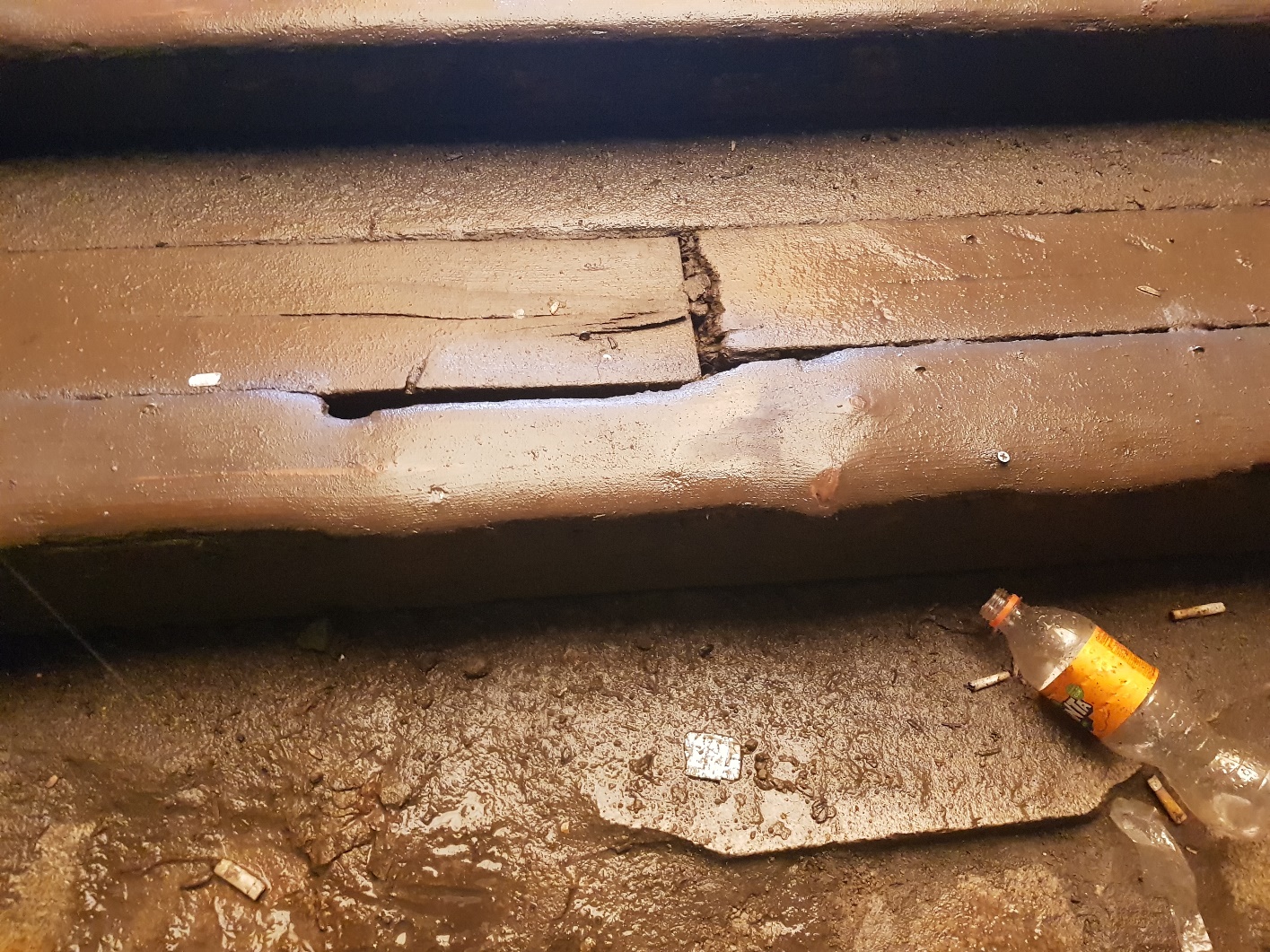 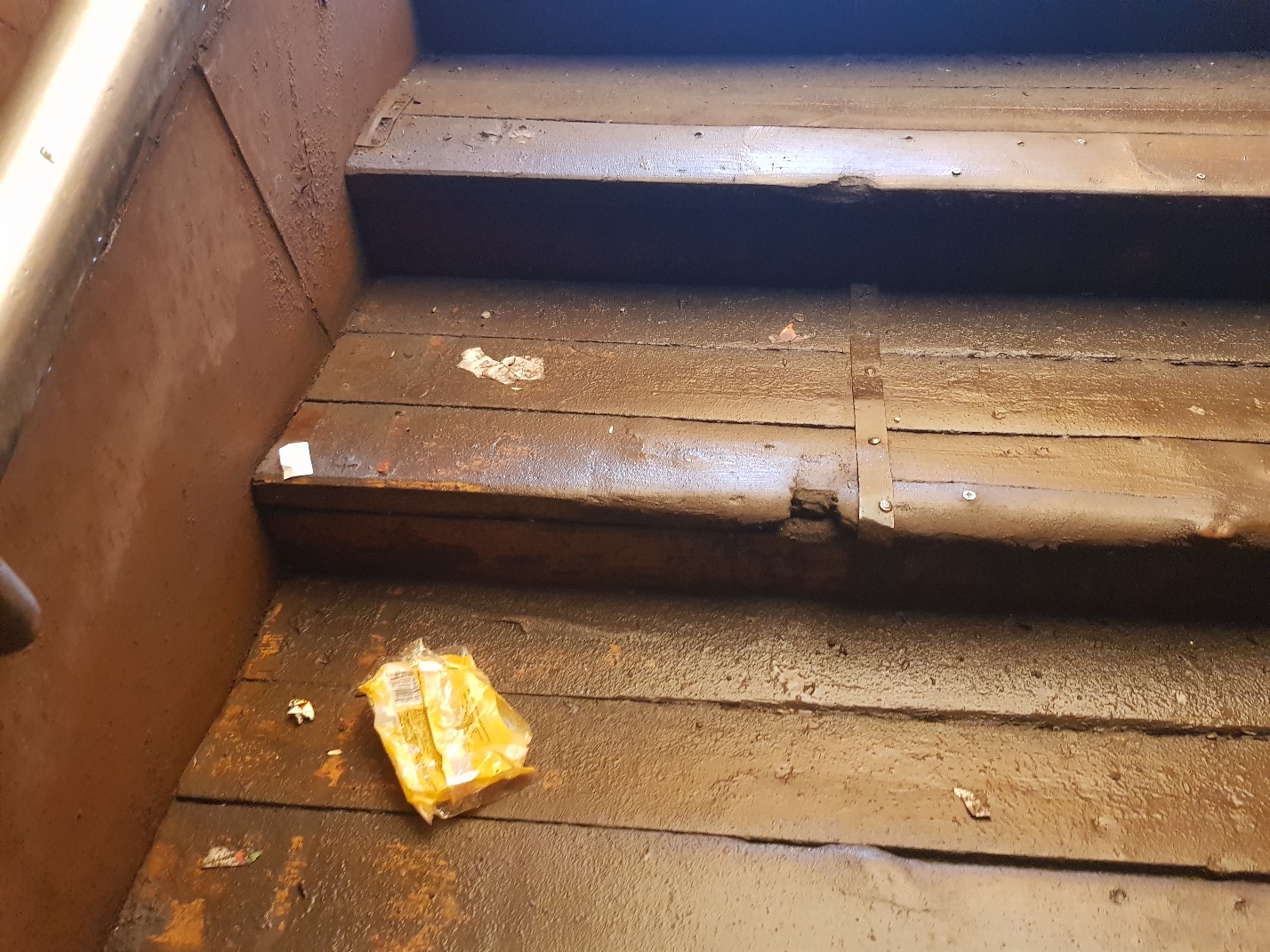 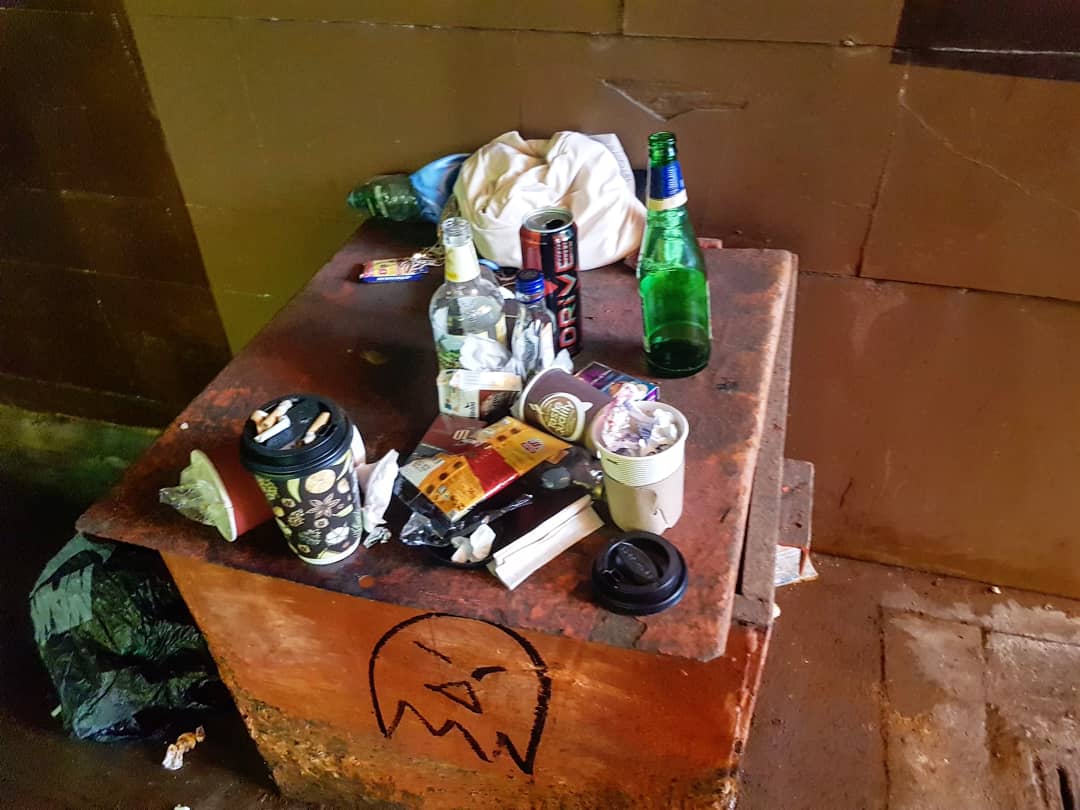 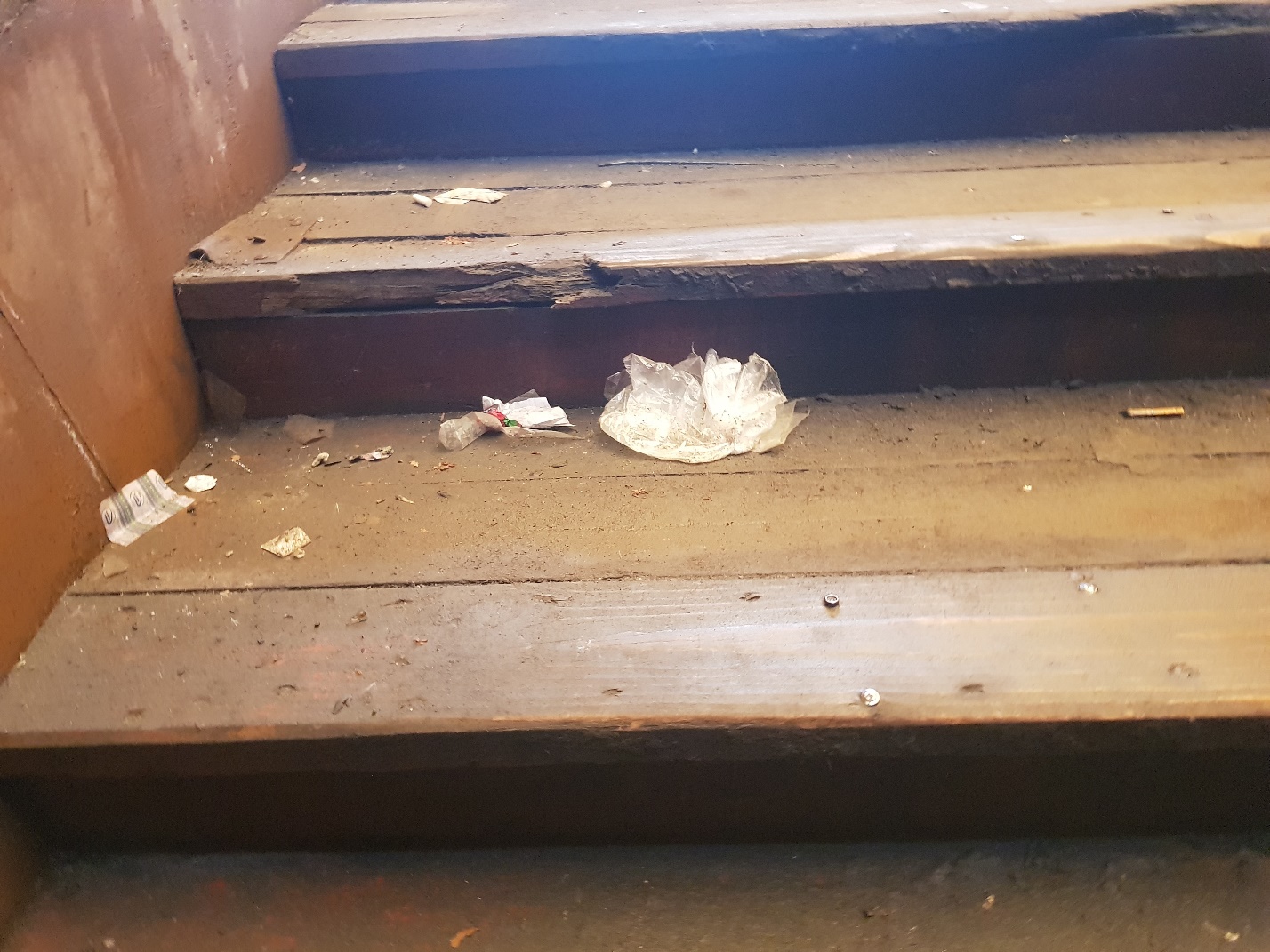 «УТВЕРЖДЕНО»Решением Совета Общественной палаты г.о. Королев Московской областиот 05.03.2020 протокол № 05Председатель комиссии «по местному самоуправлению, работе с территориями, общественному контролю, открытости власти,…»  Общественной палаты г.о.Королев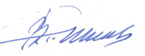 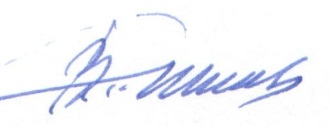 В.А.Романенков